УПРАВЛЕНИЕ ФИНАНСОВ ЛИПЕЦКОЙ ОБЛАСТИ                        П Р И К А З                                                                      г. Липецк   10.10.2018г.                                                                                                  №196         	На основании статьи 20 Бюджетного кодекса Российской ФедерацииПРИКАЗЫВАЮ:       1. Внести в приказ управления финансов Липецкой области от 28 декабря 2012 года № 208 «Об утверждении перечня кодов подвидов по видам доходов областного бюджета, главными администраторами (администраторами) которых являются органы государственной власти Липецкой области, орган управления территориального фонда обязательного медицинского страхования Липецкой области и (или) находящиеся в их ведении казенные учреждения» («Липецкая газета», 2013, 15 января; 2014, 17 января; 2016, 22 января; 2018, 10 февраля) следующие изменения:  	В приложении к приказу пункт 3 изложить в следующей редакции:« 3. Администрирование прочих доходов от оказания платных услуг (работ) получателями средств областного бюджета осуществляется по коду классификации доходов бюджетов 000 1 13 01992 02 0000 130 "Прочие доходы от оказания платных услуг (работ) получателями средств бюджетов субъектов Российской Федерации" с применением следующих кодов подвида доходов (групп подвида доходов) бюджета:0001 - Прочие доходы от оказания платных услуг (работ) казенными архивными учреждениями;0002 - Прочие доходы от оказания платных услуг (работ) казенными учреждениями здравоохранения;0003 - Прочие доходы от оказания платных услуг (работ) казенными учреждениями социальной защиты населения;0004 - Прочие доходы от оказания платных услуг (работ) казенными учреждениями управления труда и занятости;0005 - Прочие доходы от оказания платных услуг (работ) казенными учреждениями экологии";0006 - Прочие доходы от оказания платных услуг (работ) казенными учреждениями лесного хозяйства;0007 - Прочие доходы от оказания платных услуг (работ) казенными учреждениями потребительского рынка;0008 - Прочие доходы от оказания платных услуг (работ) казенными учреждениями строительства;0009 - Прочие доходы от оказания платных услуг (работ) казенными учреждениями транспорта;0010 - Прочие доходы от оказания платных услуг (работ) иными получателями средств областного бюджета.».	2. Пункт 1 настоящего приказа вступает в силу с 01 января 2019 года.3. Отделу бюджетного планирования и межбюджетных отношений (Мезенина Е.А.) обеспечить публикацию настоящего приказа в газете «Липецкая газета» и (или) на Официальном интернет - портале правовой информации (www.pravo.gov.ru), в сети Интернет на официальном сайте администрации Липецкой области и интернет - портале бюджетной системы Липецкой области. Заместитель   главы    администрации области – начальник   управления   финансов                                       В.М. ЩеглеватыхВносит:Зам.начальника отдела финансирования отраслейэкономикиДата:______________________			    	Г.А.АнисимоваСогласовано:Заместитель начальникауправления финансов Дата:_____________________				С.Н. ВолодинаНачальник отдела бюджетного планирования и межбюджетных отношенийДата:______________________				Е.А. МезенинаНачальник отдела финансирования отраслей  социальной сферыДата:______________________				Е.В. ОрловаСотрудник правового управленияадминистрации областиДата:______________________				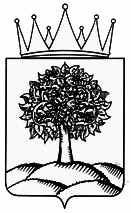 О внесении изменений в приказ управления финансов Липецкой области от 28 декабря 2012 года № 208 «Об утверждении перечня кодов подвидов по видам доходов областного бюджета, главными администраторами (администраторами) которых являются органы государственной власти Липецкой области, орган управления территориального фонда обязательного медицинского страхования Липецкой области и (или) находящиеся в их ведении казенные учреждения»